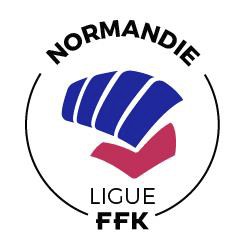 FICHE D’INSCRIPTION EXAMEN  GRADE 5ème DAN 	DE LA LIGUE DE NORMANDIE DE KARATECORD NORMANDIEDate de l’examen ……………../…………/…………… Lieu de l’examen ………………………………………………Précisez votre discipline (Karaté, Karaté jutsu, A.M. Vietnamiens, Krav maga, Yoseikan, Wushu, A.M. sud est asiatique, Karaté contact et Karaté full contact) : ……………………….…. Style ……………………………………Voie Traditionnelle	Voie compétition	(Technique ou combat) ..……………………………………...Mme	Mr	NOM		PRENOM	Adresse	Mail		Téléphone	Date de naissance 		Age ……………….….ansN° de licence…………………………………………………………….Nom du Club…………………………………………………………………… N° affiliation club……………………………Date d’obtention du 1er DAN	…………/…………../…………….	Date d’obtention du 3ème DAN …………/……………../………….Date d’obtention du 2ème DAN …………/……………../………….	Date d’obtention du 4ème DAN …………/……………../………….Signature du candidatPièces à joindre :  Attestation historique des licences,  Copie des UV déjà obtenues dans le grade présenté (photocopie du passeport sportif)  Une enveloppe (sans nom et adresse) affranchie au tarif lettre pour l’envoi de la convocation.   Pour les personnes concernées, attestation de bonification donnant droit à des bonifications.   S’acquitter des frais d’inscription d’un montant de 50 	€ (rqglement par chqque à l’ordre de la Ligue de Normandie de Karaté)Ce dossier complet devra être retourné 30 jours avant la date d’examen (cachet de la poste faisant foi) 	au secrétariat de la Ligue de Normandie de Karaté - B.P 104 - 76122 Le Grand-Quevilly Cedex.Points de bonification des stages fédéraux(Article 402 - règlement CSDGE)Bonification en temps de pratique(Article 209 - règlement CSDGE)Bonification en temps de pratique(Article 209 - règlement CSDGE)Bonification en temps de pratique(Article 209 - règlement CSDGE)1 point	2 points	3 pointsAB	C1 point	2 points	3 pointsUnités de valeur déjà obtenues et date d’obtention dans le grade présentéUnités de valeur déjà obtenues et date d’obtention dans le grade présentéUnités de valeur déjà obtenues et date d’obtention dans le grade présentéUnités de valeur déjà obtenues et date d’obtention dans le grade présentéUV 1 Date : ………../……………/…………UV 4 Date : ……../……………/…………UV 2 Date : …….../……………/…………..UV 5 Date : ……/……………/………….UV 3 Date : …….../……………/…………..UV 6 Date : ……/……………/………….